Име______________________________________________________                               Дата_________    3Д ФОРМИИсечи и пронајди го соодветното место каде што треба да залепиш.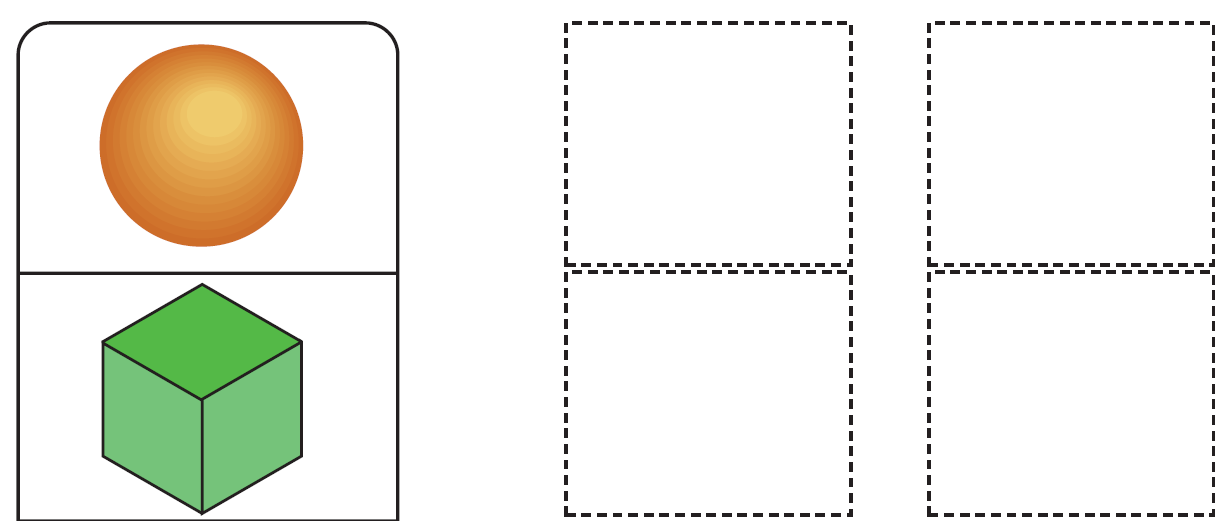 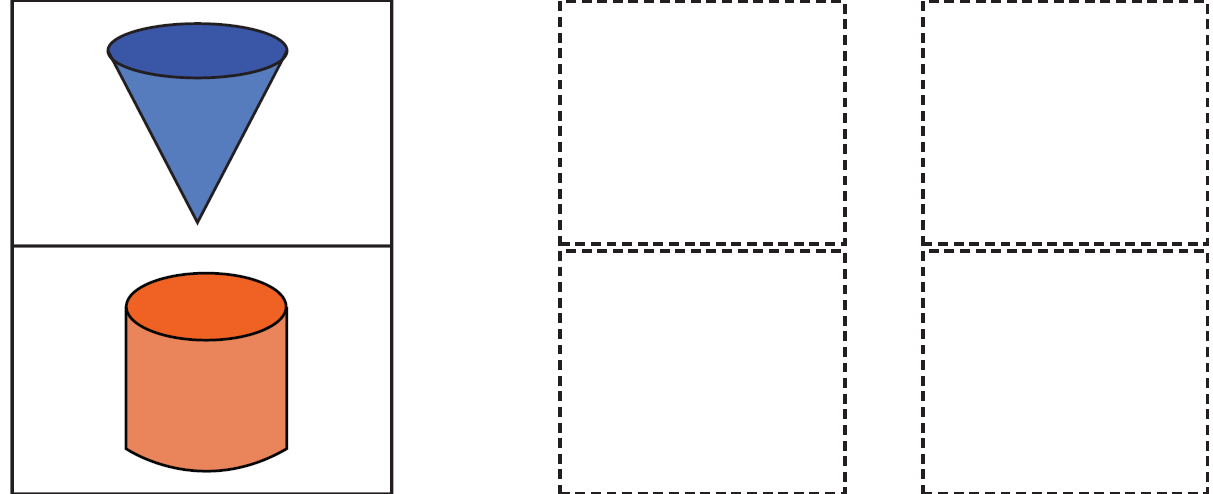 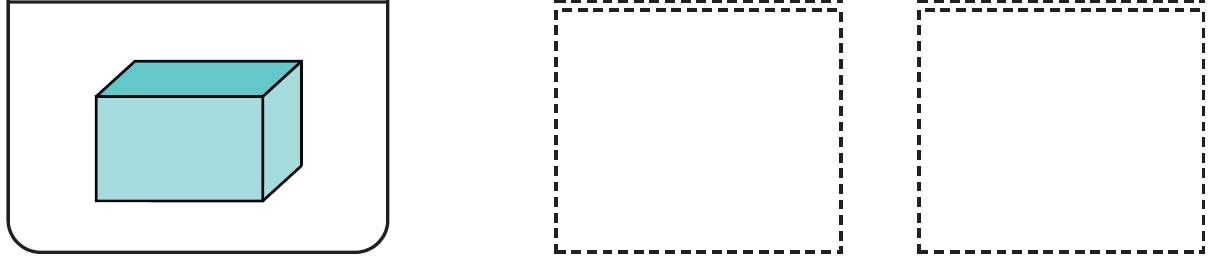 -Умее да  препознае 3Д форма и истата да ја пронајде во некој предмет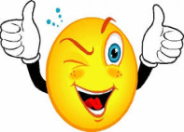 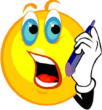 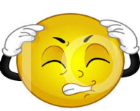 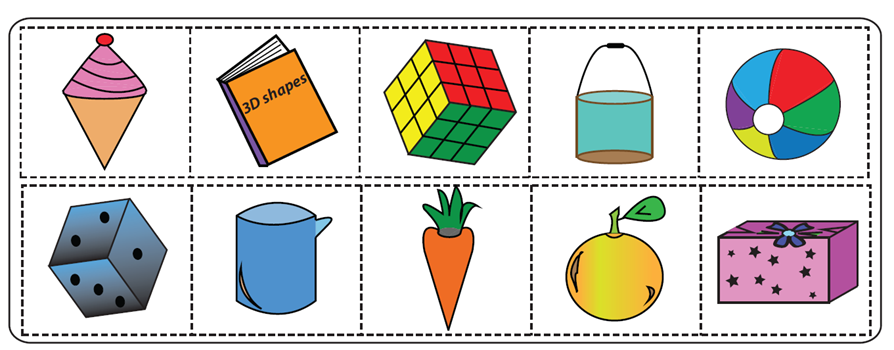 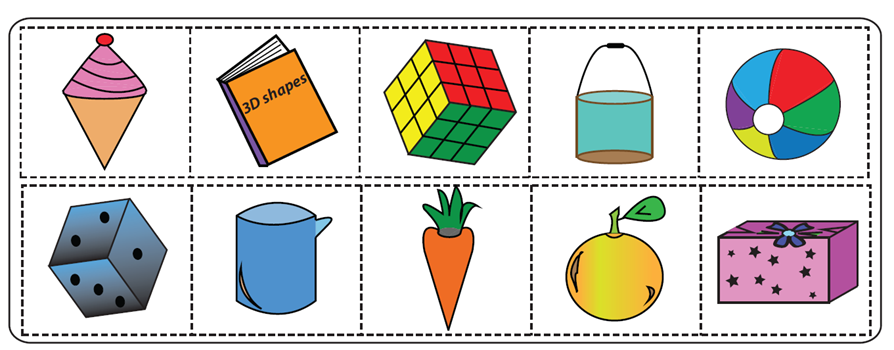 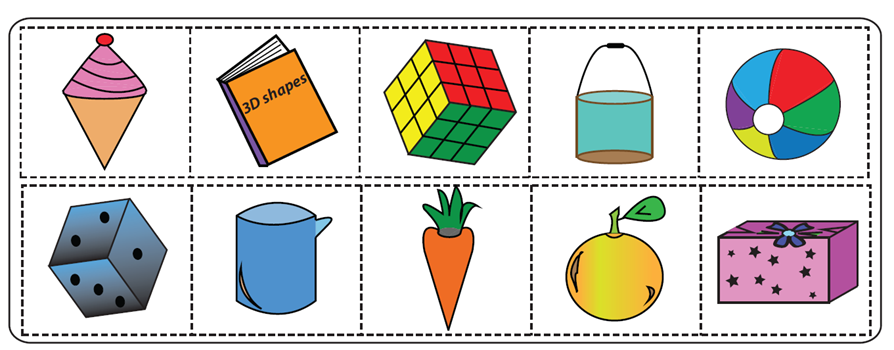 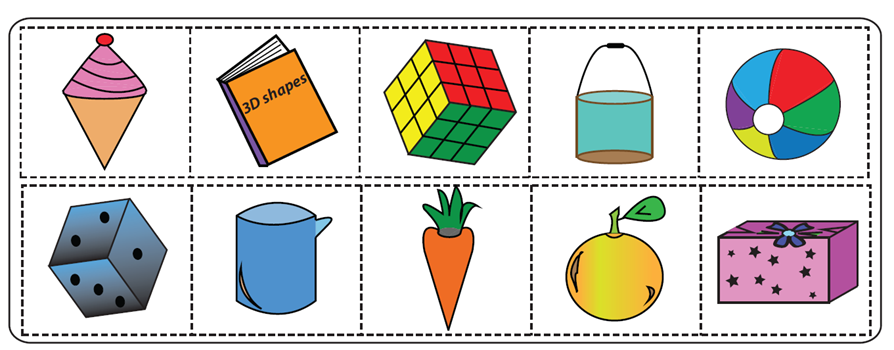 